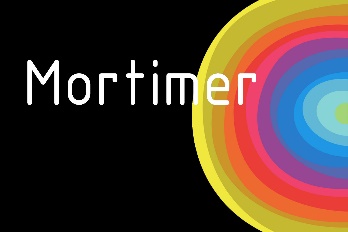 Statement of:  Date of Statement:							Incident Date:  						Time of Incident:Who was involved in the incident? Who was it reported to?Any other witnesses?Has CCTV been checked?	Yes 		NoIf yes do we have CCTV of the incident?Disclosure statement to be read to student:Staff to inform student: I have to let you know, that if you inform me of anything that may put you at risk of harm, that this information may be shared with parent/carers and other appropriate professionals, if required, including the police and social care. Are you ok with this?Student Response: – YES/NOIf No, give reason why:Signed by Student:				Witnessed by (staff):Date: 						Time: Staff – Read out staff concern off CPOMs. CPOMs Incident details staff/date/time:Ask the student: Is this an accurate account of what you said?Student’s Response:----------------------------------------------------------------------------------------------------------------------------------------------------------------------------------------------------------------------------------------------------------------------------------------------------------------------------------------------------------------------------------------------------------------------------------------------------------------------------------------------------------------------------Ask the student ‘Do you what to tell me again, what has upset you, or what happened?’ Student’s Response:----------------------------------------------------------------------------------------------------------------------------------------------------------------------------------------------------------------------------------------------------------------------------------------------------------------------------------------------------------------------------------------------------------------------------------------------------------------------------------------------------------------------------CONT…----------------------------------------------------------------------------------------------------------------------------------------------------------------------------------------------------------------------------------------------------------------------------------------------------------------------------------------------------------------------------------------------------------------------------------------------------------------------------------------------------------------------------------------------------------------------------------------------------------------------------------------------------------------------------------------------------------------------------------------------------------------------------------------------------------------------------------------------------------------------------------------------------------------------------------------------------------------------------------------------------------------------------------------------------------------------------------------------------------------------------------------------------------------------------------------------------------------------------------------------------------------------------------------------------------------------------------------------------------------------------------------------------------------------------------------------------------------------------------------------------------------------------------------------------------------------------------------------------------------------------------------------------------------------------------------------------------------------------------------------------------------------------------------------------------------------------------------------------------------------------------------------------------------------------------------------------------------------------------------------------------------------------------------------------------------------------------------------------------------------------------------------------------------------------------------------------------------------------------------------------------------------------------------------------------------------------------------------------------------------------------------------------------------------------------------------------------------------------------------------------------------------------------------------------------------------------------------------------------------------------------------------------------------------------------------------------------------------------------------------------------------------------------------------------------------------------------------------------------------------------------------------------------------------------------------------------------------------------------------------------------------------------------------------------------------------------------------------------------------------------------------------------------------------------------------------------------------------------------------------------------------------------------------------------------------------------------------------------------------------------------------------------------------------------------------------------------------------------------------------------------------------------------------------------------------------------------------------------------------------------------------------------------------------------------------------------------------------------------------------------------------------------------------------------------------------------------------------------------------------------------------------------------------------------------------------------------------------------------------------------------------------------------------------------------------------------------------------------------------------------------------------------------------------------------------------------------------------------------------------------------------------------------------------------------------This statement (signed by me) is true to the best of my knowledge. This statement has been completed by the student / myself as a member of staff*(delete as applicable)Signed by Student:				Witnessed by (staff):Date: 						Time: